COURS À DISTANCE – CLASSE DE PREMIÈRE (A & B)Les activités proposées permettent la continuité des apprentissages. Les ressources disponibles sur Pronote ou sur hglycee.fr vous permettent de continuer à travailler mais vous n’êtes pas seuls : contactez vos enseignants et vos amis si vous avez des difficultés. 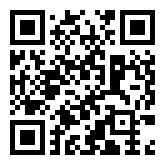 Contacts des enseignantsSemaine du 30 mars 2020 Parution chaque mardi avec les corrections de la semaine précédenteHISTOIREThème IV – « La Première Guerre mondiale : le « suicide de l’Europe » et la fin des empires européens. »Chapitre 9 « Un embrasement mondial et ses grandes étapes. »(19), De la guerre balkanique à la « guerre mondiale »Quatre (4) documents sont distribués : Le planning que vous êtes en train de lireLa fiche (19) d’Histoire « De la guerre balkanique à la guerre mondiale »Un questionnaire à remplirJOUR 1 : Lecture et compréhension de la fiche (19) d’Histoire « De la guerre balkanique à la guerre mondiale ».La lecture et la compréhension de ces deux fiches vous permettent de comprendre les éléments théoriques de la leçon sur la France. Remplir le questionnaire vous permettra de tester vos capacités à lire et comprendre un document, vous donnera des exemples pour illustrer vos développements et vous entraînera pour rédiger. Consigne : complétez sur la feuille ou sur votre classeur le questionnaire sur la fiche (19) d’Histoire. JOUR 2 : Travail sur le manuel d’Histoire : « Les tirailleurs sénégalais dans la Première Guerre mondiale ». Vous allez réutiliser les notions vues dans la fiche (19) d’Histoire pour analyser une facette d’une guerre totale. Recopiez les questions dans votre classeur et répondez aux questions. Relisez-vous soigneusement.  Consigne : répondez aux questions 1 ; 2 ; 3 et 4 page 262 à l’aide des documents de la page 262 dossier «Les tirailleurs sénégalais dans la guerre ». JOUR 3 : Réalisation graphique de synthèseVous allez synthétiser les notions les notions principales de la leçon en réalisant un schéma fléché. Ce schéma vous permet de comprendre les enchaînements des faits mais aussi de visualiser les concepts et les faits essentiels de la leçon afin de vous préparer à une évaluation.  Consigne : réalisez un schéma fléché permettant de comprendre les causes, les modalités, les acteurs et les conséquences d’une guerre totale. NOMS & Prénoms :Emails : WhatsApp : Horaires de permanence : ALI YÉRO Souleymaneali-yero.souleymane@fontaine.ne96 55 86 1709h00 – 12h00BERTHO Erwanbertho.erwan@fontaine.ne80 40 58 9809h00 – 12h00KOSSOU Ronankossou.ronan@fontaine.ne00 33 6 83 98 12 8909h00 – 12h00